Thursday 2nd July 2020Reading We have now finished the Viking in 30 seconds book and hope you have enjoyed it! Here is a memory quiz to try to refresh your memory on some Viking and Saxons facts in the book!https://kahoot.it/challenge/0507495?challenge-id=2246dd3c-1002-4313-8b52-169458a58e25_1592991600481 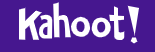 